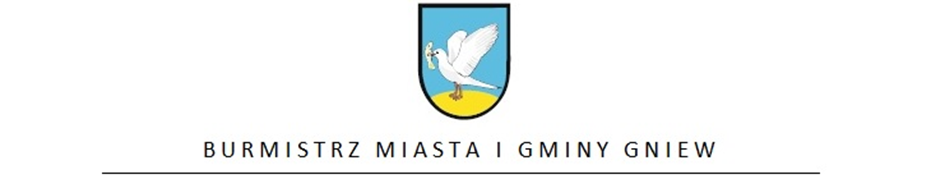 OGŁOSZENIEBURMISTRZA MIASTA I GMINY GNIEWz dnia 26 marca 2019 r.Przypominamy, że w związku z obowiązującymi przepisami z zakresu ustawy z dnia 20 maja 2016 r. o inwestycjach w zakresie elektrowni wiatrowych (Dz. U. z 2016 r. poz. 961 ze zm.) z dniem 13 lipca 2019 r. zgodnie z wykładnią art. 14 ust. 1 ustawy Burmistrz Miasta i Gminy Gniew straci możliwość wydawania decyzji o warunkach zabudowy dla budynku mieszkalnego albo budynku o funkcji mieszanej, w skład której wchodzi funkcja mieszkaniowa w strefach dziesięciokrotności wysokości elektrowni wiatrowej mierzonej od poziomu gruntu do najwyższego punktu budowli, wliczając elementy techniczne, w szczególności wirnik wraz z łopatami (całkowita wysokość elektrowni wiatrowej). Odległość, o której mowa nie jest wymagana przy przebudowie, nadbudowie, rozbudowie, remoncie, montażu lub odbudowie budynku mieszkalnego albo budynku o funkcji mieszanej, w skład której wchodzi funkcja mieszkaniowa.Strefy te obowiązują w miejscowościach: Piaseczno, Jeleń, Rakowiec, Jaźwiska, Tymawa, Kursztyn oraz SzprudowoDlatego, jeśli ktoś jeszcze z Państwa planuje złożyć wniosek o wydanie decyzji o warunkach zabudowy na tych terenach, postulujemy, aby zrobić to jak najszybciej, ponieważ sama procedura wydania warunków zabudowy to okres, który może trwać nawet do 3 miesięcy (weryfikacja materiałów, przygotowanie projektów, uzgodnienia z właściwymi organami, stwierdzenie ostateczności decyzji).Informujemy ponadto, że jeżeli do 13 lipca 2019 r. na dany teren zostaną wydane warunki zabudowy dla budynku mieszkalnego albo budynku o funkcji mieszanej, w skład której wchodzi funkcja mieszkaniowa, to warunki te zgodnie z art. 14 ust. 4 zachowują moc, co oznacza, że inwestor będzie mógł zrealizować inwestycję na tych terenach o tejże funkcji także po 13 lipca 2019 r. W razie jakikolwiek pytań pozostajemy do Państwa dyspozycji, w Referacie Gospodarki Przestrzennej i Środowiska pok. 208 oraz pod nr. tel. 58 530 79 08 oraz 58 530 79 70.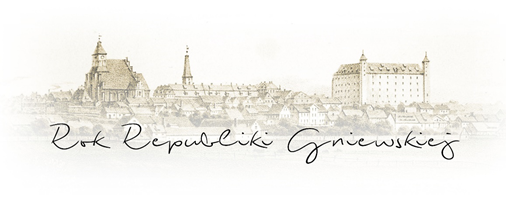 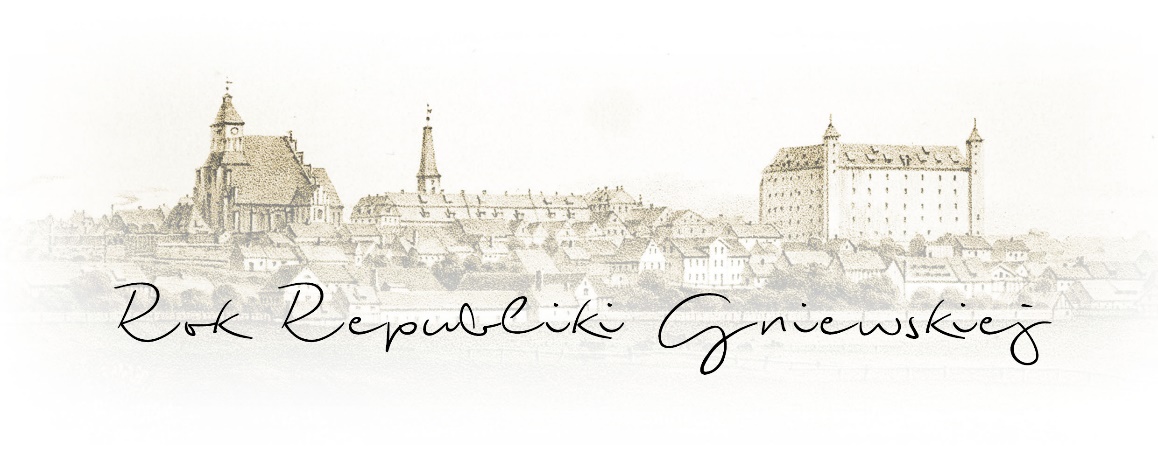 REFERAT GOSPODARKI PRZESTRZENNEJ I ŚRODOWISKA• Plac Grunwaldzki 1, 83-140 Gniew 
tel. 58 530 79 08, 58 530 79 72 • fax 58 530 79 40 • e-mail: rgp@gniew.pl • www.gniew.pl • NIP: 593-10-05-516  •  REGON 19167529